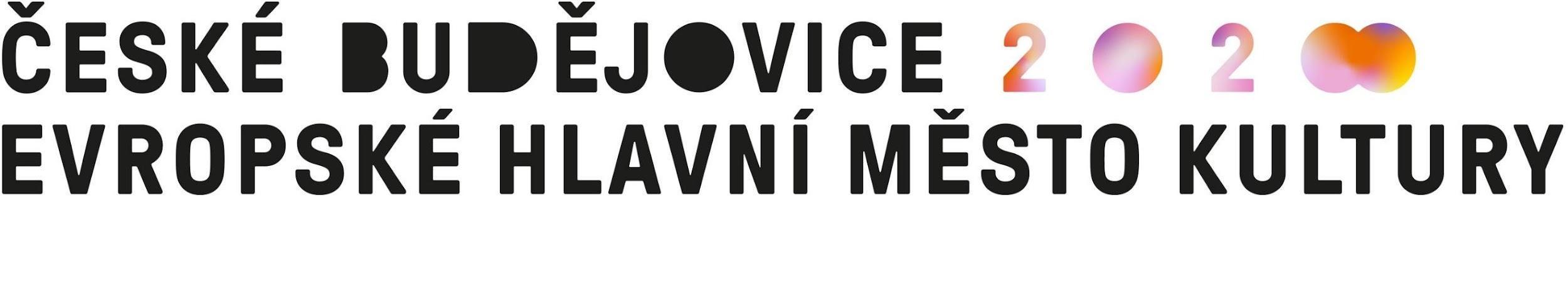 ODBĚRATEL: České Budějovice – Evropské hlavní město kultury 2028, z.ú.                         Nám. Přemysla Otakara II. 1/1                        370 01 České Budějovice                        IČ: 19311052	          DIČ: CZ19311052				DODAVATEL: 	Light sound designTylova 3 37001 České BudějoviceIČO: 26058618DIČ: CZ26058618					Platnost objednávky do: 	17. 5. 2024					Termín dodání:			17. 5. 2024Místo dodání:			České BudějoviceForma úhrady: 		 	bankovním převodemPředmět objednávky:								Pronájem technického vybavení, včt. stavby stage, centrály, stanů a ozvučení pro akci Zahájení Jižního Svérázu 17. 5. 2024 na náplavce pod Dlouhým mostem v ČB.Celková cena uvedena na objednávce je maximální a včetně DPH. Dobu splatnosti faktury uvádějte prosím minimálně 14 dnů.Celková cena objednávky: 	194.810,- KčDatum vystavení objednávky: 14. 5. 2024Vystavil: Barbora Geny